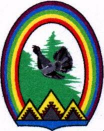 ДУМА ГОРОДА РАДУЖНЫЙХанты-Мансийского автономного округа – ЮгрыРЕШЕНИЕот 14 февраля 2020 года				                                         № 528Об отчете о деятельности главы города, администрации города за 2019 год	Заслушав отчет о деятельности главы города, администрации города за 2019 год, Дума города решила:  Отчет о деятельности главы города, администрации города за 2019 год принять к сведению и признать деятельность главы города удовлетворительной (Приложение).Председатель Думы города				                             Г.П. Борщёв